tHomas Bielanski  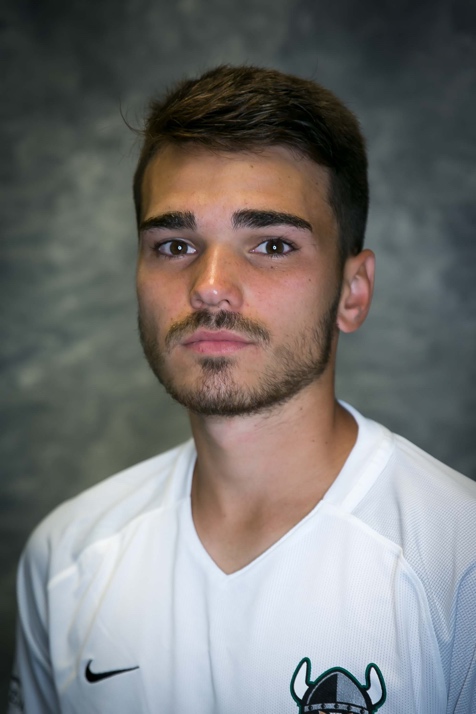 thomasbielanski4@gmail.com(216) 526- 8429BIODOB: May 19, 1998Height: 5’6.5”Weight: 140 lbs.Preferred Foot: RightPosition: CDM/ CM2016-2019: Cleveland State University (NCAA Division 1)Captain 3 Goals, 6 Assists45 Games Started53 Games Played2014- 2015: Vaughan SC (Canadian Club)Ontario Cup Winner x3Disney Showcase Winner6 Goals, 15 Assists35 Games Started 40 Games PlayedReferences: Cleveland State University Head Coach: 2019- Present: Sinsia Ubiparipovic Email: S.ubiparipovic81@csuohio.edu  Cell: (440) 749- 0367Cleveland State University Head Coach: 2016-2019: Kirk Harwat Cell: (216) 310- 2495Vaughan SC Head Coach: Patrice GheisarCell: (416) 318- 2409